APSTIPRINĀTSar Jēkabpils pilsētas pašvaldībasFinanšu departamenta direktores2018.gada 29.oktobra rīkojumu Nr.7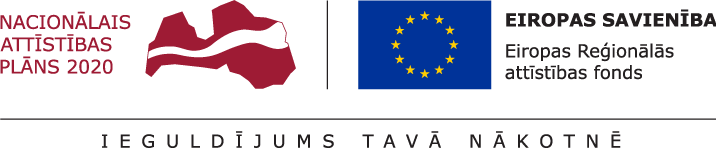 Darbības programmas “Izaugsme un nodarbinātība” 9.3.1. specifiskā atbalsta mērķa “Attīstīt pakalpojumu infrastruktūru bērnu aprūpei ģimeniskā vidē un personu ar invaliditāti neatkarīgai dzīvei un integrācijai sabiedrībā” 9.3.1.1. pasākuma “Pakalpojumu infrastruktūras attīstība deinstitucionalizācijas plānu īstenošanai” pirmās kārtasprojektu iesniegumu atlases nolikumsI. Prasības projekta iesniedzējam Projekta iesniedzējs ir Jēkabpils pilsētas pašvaldība, kas ir Zemgales plānošanas reģiona sadarbības partneris 9.2.2.1. pasākuma ietvaros vai tās izveidota iestāde, kas pilda Jēkabpils pilsētas pašvaldības deleģētos pārvaldes uzdevumus (turpmāk – projekta iesniedzējs).II. Atbalstāmās darbības un izmaksasSAM pasākuma ietvaros ir atbalstāmas darbības, kas noteiktas SAM pasākuma MK noteikumu 26.punktā.Projekta iesniegumā plāno izmaksas atbilstoši SAM pasākuma MK noteikumu 29., 30., 31., 32., 33., 34., 35. un 36. punktam, ievērojot 38., 39., 40., 41., 42., 43., 44., 45., 46., 47., 48., 49. un 50. punkta nosacījumus.Projekta iesniegumā projekta kopējās attiecināmās izmaksas (ERAF finansējuma apjomu un nacionālā publiskā līdzfinansējuma apmēru) plāno atbilstoši plānošanas reģiona deinstitucionalizācijas plānā apstiprinātajam projekta īstenošanai pieejamajam kopējam attiecināmajam finansējuma apjomam vai ievērojot SAM pasākuma MK noteikumu 10. un 14.punkta nosacījumus. Plānošanas reģiona deinstitucionalizācijas plānā norādītās projekta kopējās izmaksas ir indikatīvas un atbilstoši SAM pasākuma MK noteikumu 36.punktā noteiktajam projektā var plānot arī neattiecināmās izmaksas. Izmaksu plānošanā jāņem vērā “Vadlīnijas attiecināmo un neattiecināmo izmaksu noteikšanai 2014.-2020.gada plānošanas periodā”, kas pieejamas Finanšu ministrijas tīmekļa vietnē - http://www.esfondi.lv/upload/00-vadlinijas/2-1--attiecinamibas-vadlinijas_2014-2020.pdf un “Metodika par netiešo izmaksu vienotās likmes piemērošanu projekta izmaksu atzīšanā 2014.-2020.gada plānošanas periodā”, kas pieejamas Finanšu ministrijas tīmekļa vietnē - http://www.esfondi.lv/upload/00-vadlinijas/4.3.-metodika-par-netieso-izmaksu-vienotas-likmes-piemerosanu.pdf.III. Projektu iesniegumu noformēšanas un iesniegšanas kārtībaProjekta iesniegums sastāv no projekta iesnieguma veidlapas un tās pielikumiem (atlases nolikuma 1.pielikums):1.pielikums “Projekta īstenošanas laika grafiks”;2.pielikums “Finansēšanas plāns”;3.pielikums “Projekta budžeta kopsavilkums”; 4.pielikums “Apliecinājums par dubultā finansējuma neesamību (atbilstoši atlases nolikuma 4.pielikuma veidlapai);kā arī projekta iesniegumam papildus pievienojamiem dokumentiem: pašvaldības domes lēmums par projekta īstenošanai nepieciešamā līdzfinansējuma nodrošināšanu, kurā norādītas projekta iesniegumā plānotās kopējās izmaksas un to finansēšanas avoti, kā arī līdzfinansējuma daļa;papildu informācija, lai pamatotu projekta iesnieguma atbilstību atlases nolikuma 3.pielikumā minētajiem projektu iesniegumu vērtēšanas kritērijiem, ja to nav iespējams integrēt projekta iesniegumā (ja attiecināms);pilnvara, iestādes iekšējs normatīvais akts vai cits dokuments, kas apliecina pilnvarojumu parakstīt visus ar projekta iesniegumu saistītos dokumentus (ja projekta iesniegumu paraksta pilnvarota persona);pamatots projekta budžetā (projekta iesnieguma veidlapas 3.pielikums) paredzēto materiāltehnisko līdzekļu un aprīkojuma saraksts, kā arī aprīkojuma izmaksu aprēķins un aprīkojuma izmaksu aprēķinus pamatojošie dokumenti (ja attiecināms); projekta budžetā (projekta iesnieguma veidlapas 3.pielikums) iekļauto izmaksu aprēķina atšifrējums, kas pamato plānoto izmaksu apmēru uz vienu rādītāja vienību, t.sk. informācija par veiktajām tirgus aptaujām, statistikas datiem, pieredzi līdzīgos projektos u.tml.) (ja attiecināms);projekta iesnieguma veidlapas sadaļu vai pielikumu tulkojums (ja attiecināms);būvatļauja ar būvvaldes atzīmi ar projektēšanas un būvdarbu uzsākšanas nosacījumiem, būvatļauja ar būvvaldes atzīmi par projektēšanas nosacījumu izpildi, apliecinājuma karte ar izdarītu atzīmi par būvniecības ieceres akceptu, vai apliecinājums, kas pamatots ar būvvaldes izziņu, ka paredzētās darbības īstenošanai būvniecības ieceres dokumenti nav nepieciešami (ja attiecināms);detalizēta sertificēta tāmētāja sastādīta būvniecības darbu izmaksu tāme, kas sastādīta atbilstoši normatīvajos aktos noteiktajai kārtībai par būvniecības darbu izmaksu tāmju sagatavošanu vai metodisks apraksts par būvniecības izmaksu aprēķinu, kas balstīts uz viena kvadrātmetra izmaksām jaunas būvniecības/ pārbūves/ atjaunošanas gadījumā, kā arī, ņemot vērā telpu sadalījumu un tehnisko stāvokli u.c. (ja attiecināms); būvprojekts(-ti) vai būvprojekta (-tu) minimālā stadija (ja attiecināms);energoefektivitātes novērtējums par enerģijas patēriņu pirms projekta īstenošanas (ja attiecināms);dokumentācija, kas apliecina, ka:infrastruktūra un nekustamais īpašums, kurā par projekta īstenošanai piešķirtajiem līdzekļiem tiks veikti ieguldījumi infrastruktūrā, ir projekta iesniedzēja īpašumā vai citas publiskas personas īpašumā, uz kuru projekta iesniedzējam ir lietošanas tiesības uz termiņu, kas nav īsāks par 5 gadiem no dienas, kad tiks veikts noslēguma maksājums;dokuments, kas apliecina nekustamā īpašuma lietošanas tiesības, kura termiņš nav īsāks par 5 gadiem no dienas, kad tiks veikts noslēguma maksājums (attiecināms, ja būve, kurā par projekta īstenošanai piešķirtajiem līdzekļiem tiks veikti ieguldījumi, atrodas uz īpašuma, uz kuru projekta iesniedzējam ir lietošanas tiesības);sertificēta nekustamā īpašuma vērtētāja atzinums par projekta ietvaros iegādāties paredzētā nekustamā īpašuma un zemes atbilstību tirgus cenas vērtībai par nekustamā īpašuma tirgus vērtību, kas izsniegts ne agrāk par 3 mēnešiem pirms projekta iesnieguma iesniegšanas (ja attiecināms), sākotnējais ietekmes uz vidi izvērtējums, ietekmes uz vidi novērtējums vai cita saistītā informācija, ja attiecināms saskaņā ar likumu “Par ietekmi uz vidi novērtējumu”.Projekta iesnieguma pielikumus numurē secīgi, turpinot projekta iesnieguma veidlapas pielikumu numerāciju. Papildus minētajiem pielikumiem, projekta iesniedzējs var pievienot citus dokumentus, kurus uzskata par nepieciešamiem projekta iesnieguma kvalitatīvai izvērtēšanai.Lai nodrošinātu kvalitatīvu projekta iesnieguma veidlapas aizpildīšanu, izmanto projekta iesnieguma veidlapas aizpildīšanas metodiku (atlases nolikuma 2.pielikums). Projekta iesniedzējs projekta iesniegumu sagatavo un iesniedz Kohēzijas politikas fondu vadības informācijas sistēmā 2014.-2020.gadam (turpmāk – KP VIS) https://ep.esfondi.lv, aizpildot norādītos datu laukus un pievienojot nepieciešamos pielikumus. Ja pielikuma apjoms pārsniedz KP VIS sistēmā noteikto apjomu (virs 200 MB), tad liela apjoma pielikumus var iesniegt, pievienojot pavadvēstuli, kurā norādīta informācija, kas ļauj identificēt projektu, uz kuru pielikumi attiecas, un tos var iesniegt:elektroniska dokumenta veidā un parakstot ar drošu elektronisko parakstu, kas satur laika zīmogu, izmantojot:elektronisko pastu, nosūtot uz Jēkabpils pilsētas pašvaldības (turpmāk – Pašvaldība) elektroniskā pasta adresi: pasts@jekabpils.lv, kompaktdiskus vai kopnes USB saskarnes atmiņas ierīces, iesniedzot personīgi darba dienās no plkst. 8:30 līdz 17:00 Pašvaldības Vienas pieturas aģentūrā Brīvības ielā 120, Jēkabpilī,papīra formā, iesniedzot personīgi darba dienās no plkst. 8:30 līdz 17:00 Pašvaldības Vienas pieturas aģentūrā Brīvības ielā 120, Jēkabpilī.Projektu iesniegumu noformēšanas kārtībaProjekta iesniegumu paraksta projekta iesniedzēja atbildīgā persona vai tā pilnvarota persona. Personas, kura paraksta projekta iesniegumu, paraksta tiesībām ir jābūt nostiprinātām atbilstoši normatīvajos aktos noteiktajam regulējumam. Projekta iesniegumu sagatavo latviešu valodā. Ja kāda no projekta iesnieguma veidlapas sadaļām vai pielikumiem ir citā valodā, atbilstoši Valsts valodas likumam pievieno Ministru kabineta 2000.gada 22.augusta noteikumu Nr.291 “Kārtība, kādā apliecināmi dokumentu tulkojumi valsts valodā” noteiktajā kārtībā vai notariāli apliecinātu tulkojumu valsts valodā. Projekta iesniegumā summas norāda euro ar precizitāti līdz 2 zīmēm aiz komata.Projektu iesniegumu iesniegšanas kārtībaAtbilstoši SAM pasākuma MK noteikumu 24.4. apakšpunktam projekta iesniedzējs saskaņā ar iesniegumu atlases nolikuma prasībām sagatavo un iesniedz KP VIS vienu projekta iesniegumu.Ja projekta iesniegums tiek iesniegts pēc projektu iesniegumu iesniegšanas beigu termiņa, tas netiek vērtēts un projekta iesniedzējs saņem Pašvaldības paziņojumu par atteikumu vērtēt projekta iesniegumu.IV. Projektu iesniegumu vērtēšanas un lēmumu pieņemšanas kārtībaProjektu iesniegumu vērtēšanu veic ar Jēkabpils pilsētas domes lēmumu izveidota Jēkabpils pilsētas integrētu teritoriālo investīciju projektu iesniegumu vērtēšanas komisija (turpmāk – Vērtēšanas komisija), kas darbojas saskaņā ar Jēkabpils pilsētas domes apstiprināto Jēkabpils pilsētas integrētu teritoriālo investīciju projektu iesniegumu vērtēšanas komisijas nolikumu (turpmāk – Vērtēšanas komisijas nolikums). Vērtēšanas komisijas sastāvā iekļauj pārstāvjus no Pašvaldības (ar balsstiesībām), deleģētus pārstāvjus no atbildīgās iestādes (ar balsstiesībām), kuras pārziņā ir attiecīgais specifiskā atbalsta mērķis, vismaz vienu pārstāvi no sadarbības iestādes (ar balsstiesībām), attiecīgās jomas ministrijas pārstāvi (ar balsstiesībām) un pārstāvjus no Vadošās iestādēs novērotāja statusā (bez balsstiesībām). Ja nepieciešams, Pašvaldībai ir tiesības komisijas darbā pieaicināt Pašvaldību iestāžu pārstāvjus (ar balsstiesībām) un citas personas (bez balsstiesībām). Pamatojoties uz Vērtēšanas komisijas atzinumu, Pašvaldība pieņem pārvaldes lēmumu vai izdod administratīvo aktu (turpmāk – lēmums) par: projekta iesnieguma apstiprināšanu vaiprojekta iesnieguma apstiprināšanu ar nosacījumu vaiprojekta iesnieguma noraidīšanu. Vērtēšanas komisijas locekļi ir atbildīgi par projektu iesniegumu izvērtēšanu atbilstoši atlases nolikuma 3. pielikumā iekļautajiem projektu iesniegumu vērtēšanas kritērijiem un Eiropas Savienības struktūrfondu un Kohēzijas fonda 2014.—2020.gada plānošanas perioda vadības likuma (turpmāk – Vadības likums) 23.panta nosacījumiem (izslēgšanas nosacījumi) (ja attiecināms) un konfidencialitātes ievērošanu. Vērtēšanas komisija vērtē projekta iesnieguma atbilstību projektu iesniegumu vērtēšanas kritērijiem, kas noteikti atlases nolikuma 3. pielikumā, izmantojot projektu iesniegumu vērtēšanas kritēriju piemērošanas metodiku, kas noteikta atlases nolikuma 4. pielikumā, aizpildot projekta iesnieguma vērtēšanas veidlapu. Vērtēšanas komisija sēdē izskata un apspriež projekta iesnieguma vērtējumu un lemj par projekta iesnieguma virzīšanu: apstiprināšanai;apstiprināšanai ar nosacījumu, ja projekta iesniegums neatbilst kādam no projektu iesniegumu vērtēšanas kritērijiem; noraidīšanai,norādot to Vērtēšanas komisijas atzinumā.Ja projekta iesniegums apstiprināms ar nosacījumu, Vērtēšanas komisijas atzinumā norāda nosacījumu izpildei noteikto termiņu. Projekta iesniedzējs veic tikai darbības, kuras ir noteiktas lēmumā par projekta iesnieguma apstiprināšanu ar nosacījumu, nemainot projekta iesniegumu pēc būtības. Pēc precizējumu projekta iesniegumā saņemšanas, Vērtēšanas komisija tos izvērtē atbilstoši kritērijiem, kuru izpildei tika izvirzīti papildus nosacījumi, aizpilda projekta iesnieguma vērtēšanas veidlapu un izdod komisijas atzinumu par lēmumā ietverto nosacījumu izpildi vai neizpildi un lemj par projekta iesnieguma virzīšanu: apstiprināšanai, ja ar precizējumiem projekta iesniegumā ir izpildīti visi lēmumā izvirzītie nosacījumi;atkārtotai apstiprināšanai ar nosacījumu, ja lēmumā par projekta iesnieguma apstiprināšanu ar nosacījumu ietvertie nosacījumi nav izpildīti vai nav izpildīti noteiktajā termiņā. Ja projekta iesniedzējs neizpilda lēmumā par projekta iesnieguma apstiprināšanu ar nosacījumu ietvertos nosacījumus vai neizpilda tos lēmumā noteiktajā termiņā, Vērtēšanas komisija atkārtoti izdod atzinumu par projekta iesnieguma virzīšanu apstiprināšanai ar nosacījumu. Ja kāds no atkārtotajā lēmumā noteiktajiem nosacījumiem netiek izpildīts vai netiek izpildīts lēmumā noteiktajā termiņā, komisija izdod komisijas atzinumu par lēmumā par projekta iesnieguma apstiprināšanu ar nosacījumu ietverto nosacījumu neizpildi un projekta iesnieguma virzīšanu noraidīšanai. Pašvaldība lēmumu par projekta iesnieguma apstiprināšanu pieņem, ja tiek izpildīti visi turpmāk minētie nosacījumi: projekta iesniegums atbilst projektu iesniegumu vērtēšanas kritērijiem; uz projekta iesniedzēju nav attiecināms neviens no Vadības likuma 23. pantā minētajiem izslēgšanas nosacījumiem (ja attiecināms);ja projekta iesniedzējs izpildījis visus lēmumā par projekta iesnieguma apstiprināšanu ar nosacījumu noteiktos nosacījumus lēmumā noteiktajā termiņā. Lēmumu par projekta iesnieguma apstiprināšanu ar nosacījumu Pašvaldība pieņem, ja projekta iesniegums neatbilst kādam no projektu iesniegumu vērtēšanas precizējamajiem kritērijiem un projekta iesniedzējam jāveic Vērtēšanas komisijas atzinumā noteiktās darbības, lai projekta iesniegums atbilstu projektu iesniegumu vērtēšanas kritērijiem un projektu varētu atbilstoši īstenot. Pašvaldība lēmumu par projekta iesnieguma noraidīšanu pieņem, ja ir iestājies vismaz viens no šiem nosacījumiem: projekta iesniedzējs nav aicināts iesniegt projekta iesniegumu;uz projekta iesniedzēju attiecas vismaz viens no Vadības likuma 23. pantā minētajiem izslēgšanas noteikumiem (ja attiecināms);projekta iesniedzējs neizpilda atkārtotajā lēmumā par projekta iesnieguma apstiprināšanu ar nosacījumu ietvertos nosacījumus vai neizpilda tos lēmumā noteiktajā termiņā;Reģionālās attīstības koordinācijas padome ir veikusi SAM pasākuma MK noteikumu 19. un 20.punktā minētās darbības. Ja projekta iesniegums ir apstiprināts ar nosacījumu, pēc precizējumu projekta iesniegumā iesniegšanas, Vērtēšanas komisija to izvērtē un izdod atzinumu par nosacījumu izpildi vai neizpildi, pamatojoties uz šo atzinumu, Pašvaldība izdod vienu no šiem dokumentiem:atzinumu par lēmumā par projekta iesnieguma apstiprināšanu ar nosacījumu noteikto nosacījumu izpildi, ja ar precizējumiem projekta iesniegumā ir izpildīti visi lēmumā izvirzītie nosacījumi;atkārtotu lēmumu par projekta iesnieguma apstiprināšanu ar nosacījumu, ja lēmumā par projekta iesnieguma apstiprināšanu ar nosacījumu ietvertie nosacījumi nav izpildīti vai nav izpildīti noteiktajā termiņā.Pēc atkārtoto precizējumu projekta iesniegumā iesniegšanas, Vērtēšanas komisija tos izvērtē un izdod atzinumu par nosacījumu izpildi, pamatojoties uz šo atzinumu, Pašvaldība izdod: atzinumu par projekta iesnieguma nosacījumu izpildi, ja ar precizējumiem projekta iesniegumā ir izpildīti visi lēmumā izvirzītie nosacījumi; lēmumu par projekta iesnieguma noraidīšanu, ja projekta iesniedzējs neizpilda atkārtotajā lēmumā par projekta iesnieguma apstiprināšanu ar nosacījumu ietvertos nosacījumus vai neizpilda tos lēmumā noteiktajā termiņā. Projekta iesnieguma vērtēšanu Vērtēšanas komisija var uzsākt uzreiz pēc projekta iesnieguma iesniegšanas. Lēmumu par projekta iesnieguma apstiprināšanu, apstiprināšanu ar nosacījumu vai noraidīšanu pieņem 3 mēnešu laikā no projekta iesnieguma iesniegšanas datuma. Ja objektīvu iemeslu dēļ šo termiņu nav iespējams ievērot, to var pagarināt uz laiku, ne ilgāku par 6 mēnešiem no projekta iesnieguma iesniegšanas datuma, par to paziņojot projekta iesniedzējam. Lēmums par termiņa pagarināšanu ir apstrīdams, bet nav pārsūdzams. Lēmumu par projekta iesnieguma apstiprināšanu, apstiprināšanu ar nosacījumu, noraidīšanu vai atzinumu par nosacījumu izpildi vai neizpildi 5 darba dienu laikā nosūta projekta iesniedzējam. Lēmumā par projekta iesnieguma apstiprināšanu vai atzinumā par nosacījumu izpildi tiek noteikta kārtība vienošanās par projekta īstenošanu slēgšanai. Lēmumu par projekta iesnieguma apstiprināšanu vai atzinumu par nosacījumu izpildi nosūta arī Centrālai finanšu un līgumu aģentūrai vienošanās par projekta īstenošanu sagatavošanai. Informāciju par ar pašvaldības pieņemto lēmumu apstiprinātajiem projektu iesniegumiem publicē pašvaldības tīmekļa vietnē www.jekabpils.lv. Pašvaldībai ir tiesības pieņemt lēmumu par aizliegumu projekta iesniedzējam uz laiku, kas nepārsniedz 3 gadus no lēmuma spēkā stāšanās dienas, piedalīties projektu iesniegumu atlasē, ja ir konstatēts Vadības likuma 27.pantā minētais gadījums un Pašvaldība par minēto lēmumu informē sadarbības iestādi.Gadījumā, ja ir pieņemts lēmums par projekta iesnieguma noraidīšanu, Pašvaldības pilnvarotajai personai, kura organizē un vada integrētu teritoriālo investīciju projektu iesniegumu atlasi, saskaņojot ar atbildīgo iestādi, ir tiesības uzaicināt projekta iesniedzēju vienu reizi atkārtoti iesniegt projekta iesniegumu.V. Papildu informācijaSaskaņā ar SAM pasākuma MK noteikumu 37.punktā noteikto, projekta iesniedzējam pēc projekta iesnieguma apstiprināšanas un vienošanās par projekta īstenošanu noslēgšanas tiks nodrošināta iespēja saņemt avansa maksājumus, kuru kopsumma nepārsniedz 90% no projektam piešķirtā ERAF un valsts budžeta dotācijas pašvaldībai kopsummas, izmantojot tos pa daļām.SAM pasākuma ietvaros projektu īsteno saskaņā ar vienošanos par projekta īstenošanu, bet ne ilgāk par 2022. gada 31. decembri. Jautājumus par projekta iesnieguma sagatavošanu un iesniegšanu nosūta uz elektroniskā pasta adresi iti.projekti@jekabpils.lv vai vēršoties Pašvaldības Vienas pieturas aģentūrā Brīvības ielā 120, Jēkabpilī. Atbildes uz iesūtītajiem jautājumiem tiks nosūtītas elektroniski jautājuma uzdevējam. Projekta iesniedzējs jautājumus par konkrēto projektu iesniegumu atlasi iesniedz ne vēlāk kā 2 darba dienas līdz projekta iesnieguma iesniegšanas beigu termiņam. Aktuālā informācija par projektu iesniegumu atlasi ir pieejama Pašvaldības tīmekļa vietnē www.jekabpils.lv sadaļā Pašvaldība/ Projekti/ ITI Projektu konkursi/ 9.3.1.1.pasākums/.Vienošanās par projekta īstenošanu projekta teksts vienošanās slēgšanas procesā var tikt precizēts atbilstoši projekta specifikai un spēkā esošiem Latvijas Republikas normatīviem aktiem. Pielikumi:1.pielikums. Projekta iesnieguma veidlapa un tās pielikumi uz 15 lappusēm.2.pielikums. Projekta iesnieguma veidlapas aizpildīšanas metodika uz 39 lappusēm.3.pielikums. Projektu iesniegumu vērtēšanas kritēriji uz 8 lappusēm.4.pielikums. Projekta iesnieguma vērtēšanas kritēriju piemērošanas metodika uz 29 lappusēm.5.pielikums. Vienošanās par projekta īstenošanu projekts uz 17 lappusēm.Specifiskā atbalsta mērķa (turpmāk – SAM) vai pasākuma īstenošanu reglamentējošie Ministru kabineta noteikumiMinistru kabineta 2016.gada 20.decembra noteikumi Nr.871 “Darbības programmas “Izaugsme un nodarbinātība” 9.3.1.specifiskā atbalsta mērķa “Attīstīt pakalpojumu infrastruktūru bērnu aprūpei ģimeniskā vidē un personu ar invaliditāti neatkarīgai dzīvei un integrācijai sabiedrībā” 9.3.1.1.pasākuma “Pakalpojumu infrastruktūras attīstība deinstitucionalizācijas plānu īstenošanai”  pirmās un otrās projektu iesniegumu atlases kārtas īstenošanas noteikumi” (turpmāk – SAM pasākuma MK noteikumi)Ministru kabineta 2016.gada 20.decembra noteikumi Nr.871 “Darbības programmas “Izaugsme un nodarbinātība” 9.3.1.specifiskā atbalsta mērķa “Attīstīt pakalpojumu infrastruktūru bērnu aprūpei ģimeniskā vidē un personu ar invaliditāti neatkarīgai dzīvei un integrācijai sabiedrībā” 9.3.1.1.pasākuma “Pakalpojumu infrastruktūras attīstība deinstitucionalizācijas plānu īstenošanai”  pirmās un otrās projektu iesniegumu atlases kārtas īstenošanas noteikumi” (turpmāk – SAM pasākuma MK noteikumi)Finanšu nosacījumiSAM pasākuma pirmās projektu iesniegumu atlases kārtas (turpmāk – 1.kārta) ietvaros plānotais kopējais attiecināmā finansējuma apjoms, tai skaitā Eiropas Reģionālā attīstības fonda (turpmāk – ERAF) finansējuma apjoms un nacionālā publiskā finansējuma apjoms (valsts budžeta finansējums un pašvaldību finansējums) ir atbilstoši SAM pasākuma MK noteikumu 9.1. apakšpunktam.Līdz 2018.gada 31.decembrim pieejamais 1.kārtas kopējais attiecināmā finansējuma apjoms, tai skaitā ERAF finansējuma apjoms un nacionālā publiskā finansējuma apjoms (valsts budžeta finansējums un pašvaldību finansējums) ir atbilstoši SAM pasākuma MK noteikumu 12.1. apakšpunktam.Atbilstoši darbības programmas "Izaugsme un nodarbinātība" specifiskā atbalsta mērķa 9.2.2."Palielināt kvalitatīvu institucionālai aprūpei alternatīvu sociālo pakalpojumu dzīvesvietā un ģimeniskai videi pietuvinātu pakalpojumu pieejamību personām ar invaliditāti un bērniem" 9.2.2.1.pasākuma "Deinstitucionalizācija" (turpmāk – 9.2.2.1.pasākums) ietvaros Zemgales plānošanas reģiona izstrādātajam un Labklājības ministrijas Sociālo pakalpojumu attīstības padomē apstiprinātajam deinstitucionalizācijas plānam (turpmāk – plānošanas reģiona deinstitucionalizācijas plāns) SAM pasākuma 1.kārtas ietvaros Jēkabpils pilsētas pašvaldībai plānotais attiecināmais finansējums ir 1 120 197,00 euro, tai skaitā ERAF finansējums nepārsniedz 952 167,45 euro un nacionālais publiskais finansējums nav mazāks kā 168 029,55 euro. Līdz 2018.gada 31.decembrim Jēkabpils pilsētas pašvaldībai pieejamais SAM pasākuma 1.kartas finansējums ir 1 045 602,00 euro, tai skaitā ERAF finansējums nepārsniedz 888 761,70 euro un nacionālais publiskais līdzfinansējums nav mazāks kā 156 840,30 euro. Maksimālā attiecināmā ERAF finansējuma atbalsta intensitāte nepārsniedz  85% no kopējām attiecināmajām izmaksām. Pārējo finansējumu – ne mazāk kā 15% no kopējā projekta attiecināmā finansējuma veido nacionālais publiskais līdzfinansējums – pašvaldības finansējums un valsts budžeta dotācija. Izmaksas ir attiecināmas, ja tās ir radušās no 2018.gada 20.aprīļa ar nosacījumu, ka attiecīgais pašvaldības sabiedrībā balstītu sociālo pakalpojumu infrastruktūras risinājums ir iekļauts plānošanas reģiona deinstitucionalizācijas plānā. Izmaksas, kas saistītas ar sagatavošanos projekta darbību īstenošanai un līgumsaistību uzņemšanos projekta darbību īstenošanai ir attiecināmas no 2017.gada 1.janvāra, ja finansējuma saņēmējs nodrošina SAM pasākuma MK noteikumu 26.1.apakšpunktā minētās projekta īstenošanas pamatojošās dokumentācijas izstrādi un SAM pasākuma MK noteikumu 39.punktā minētā nosacījuma izpildi.SAM pasākuma pirmās projektu iesniegumu atlases kārtas (turpmāk – 1.kārta) ietvaros plānotais kopējais attiecināmā finansējuma apjoms, tai skaitā Eiropas Reģionālā attīstības fonda (turpmāk – ERAF) finansējuma apjoms un nacionālā publiskā finansējuma apjoms (valsts budžeta finansējums un pašvaldību finansējums) ir atbilstoši SAM pasākuma MK noteikumu 9.1. apakšpunktam.Līdz 2018.gada 31.decembrim pieejamais 1.kārtas kopējais attiecināmā finansējuma apjoms, tai skaitā ERAF finansējuma apjoms un nacionālā publiskā finansējuma apjoms (valsts budžeta finansējums un pašvaldību finansējums) ir atbilstoši SAM pasākuma MK noteikumu 12.1. apakšpunktam.Atbilstoši darbības programmas "Izaugsme un nodarbinātība" specifiskā atbalsta mērķa 9.2.2."Palielināt kvalitatīvu institucionālai aprūpei alternatīvu sociālo pakalpojumu dzīvesvietā un ģimeniskai videi pietuvinātu pakalpojumu pieejamību personām ar invaliditāti un bērniem" 9.2.2.1.pasākuma "Deinstitucionalizācija" (turpmāk – 9.2.2.1.pasākums) ietvaros Zemgales plānošanas reģiona izstrādātajam un Labklājības ministrijas Sociālo pakalpojumu attīstības padomē apstiprinātajam deinstitucionalizācijas plānam (turpmāk – plānošanas reģiona deinstitucionalizācijas plāns) SAM pasākuma 1.kārtas ietvaros Jēkabpils pilsētas pašvaldībai plānotais attiecināmais finansējums ir 1 120 197,00 euro, tai skaitā ERAF finansējums nepārsniedz 952 167,45 euro un nacionālais publiskais finansējums nav mazāks kā 168 029,55 euro. Līdz 2018.gada 31.decembrim Jēkabpils pilsētas pašvaldībai pieejamais SAM pasākuma 1.kartas finansējums ir 1 045 602,00 euro, tai skaitā ERAF finansējums nepārsniedz 888 761,70 euro un nacionālais publiskais līdzfinansējums nav mazāks kā 156 840,30 euro. Maksimālā attiecināmā ERAF finansējuma atbalsta intensitāte nepārsniedz  85% no kopējām attiecināmajām izmaksām. Pārējo finansējumu – ne mazāk kā 15% no kopējā projekta attiecināmā finansējuma veido nacionālais publiskais līdzfinansējums – pašvaldības finansējums un valsts budžeta dotācija. Izmaksas ir attiecināmas, ja tās ir radušās no 2018.gada 20.aprīļa ar nosacījumu, ka attiecīgais pašvaldības sabiedrībā balstītu sociālo pakalpojumu infrastruktūras risinājums ir iekļauts plānošanas reģiona deinstitucionalizācijas plānā. Izmaksas, kas saistītas ar sagatavošanos projekta darbību īstenošanai un līgumsaistību uzņemšanos projekta darbību īstenošanai ir attiecināmas no 2017.gada 1.janvāra, ja finansējuma saņēmējs nodrošina SAM pasākuma MK noteikumu 26.1.apakšpunktā minētās projekta īstenošanas pamatojošās dokumentācijas izstrādi un SAM pasākuma MK noteikumu 39.punktā minētā nosacījuma izpildi.Projektu iesniegumu atlases īstenošanas veidsIerobežota projektu iesniegumu atlase Ierobežota projektu iesniegumu atlase Projekta iesnieguma iesniegšanas termiņš No 2018. gada 5.oktobralīdz 2018.gada 31.oktobrim